Formularz zgłoszeniowy 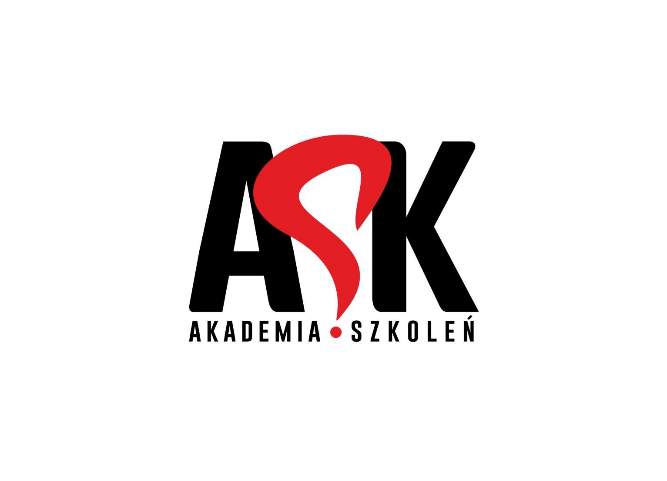 Prosimy przesłać faksem: 22 390 58 21lub na adres e-mail: biuro@askakademia.comWarunki uczestnictwaCena obejmuje: prelekcje, autorskie materiały prelegenta, imienny certyfikat, lunch.Po otrzymaniu zgłoszenia prześlemy Państwu potwierdzenie udziału w szkoleniu oraz fakturę pro forma.Prosimy o dokonanie wpłaty zgodnie z terminem płatności podanym na fakturze proforma.Wpłaty należy dokonać na konto Volkswagen Bank GmbH Sp. z o.o. Oddział w Polsce: 11 2130 0004 2001 0700 0185 0001Rezygnację z udziału należy przesyłać listem poleconym na adres organizatora.W przypadku rezygnacji w terminie mniejszym niż 14 dni przed rozpoczęciem szkolenia pobierane jest 100% opłaty za udział bez względu na termin wysłania formularza zgłoszeniowego.Nieodwołanie zgłoszenia lub niewzięcie udziału w szkoleniu powoduje obciążenie pełnymi kosztami udziału.Niedokonanie wpłaty nie jest jednoznaczne z rezygnacją z udziału.Zamiast zgłoszonej osoby w szkoleniu może wziąć udział inny pracownik firmy.Organizator zastrzega sobie prawo do zmian w programie.W przypadku, gdy wykładowca z przyczyn losowych nie będzie mógł przeprowadzić zajęć w podanym wcześniej terminie ASK Akademia Szkoleń zastrzega sobie prawo zmiany terminu zajęć. Uczestnicy szkolenia wskazani przez osobę zgłaszającą zostaną niezwłocznie poinformowani o tym fakcie.Wyrażam zgodę na przetwarzanie danych osobowych dla celów marketingowych przez ASK Akademia Szkoleń zgodnie z Ustawą o ochronie danych osobowych (Dz.U. nr 133/97, poz. 883), a w szczególności zgadzam się na otrzymywanie informacji handlowej od ASK Akademia Szkoleń w rozumieniu Ustawy z 18 lipca 2002 r. o świadczeniu usług drogą elektroniczną na podane wyżej adresy e-mail.Oświadczamy, że akceptujemy warunki uczestnictwa w szkoleniu oraz zobowiązujemy się do zapłaty.Faktura VAT w transakcjach zagranicznych po zmianach 2019 oraz 2020 – szkolenie nie tylko dla księgowychFaktura VAT w transakcjach zagranicznych po zmianach 2019 oraz 2020 – szkolenie nie tylko dla księgowychFaktura VAT w transakcjach zagranicznych po zmianach 2019 oraz 2020 – szkolenie nie tylko dla księgowychFaktura VAT w transakcjach zagranicznych po zmianach 2019 oraz 2020 – szkolenie nie tylko dla księgowychFaktura VAT w transakcjach zagranicznych po zmianach 2019 oraz 2020 – szkolenie nie tylko dla księgowych29 października 2019 r. Warsaw Trade Tower, ul. Chłodna 51, Warszawa29 października 2019 r. Warsaw Trade Tower, ul. Chłodna 51, Warszawa29 października 2019 r. Warsaw Trade Tower, ul. Chłodna 51, Warszawa29 października 2019 r. Warsaw Trade Tower, ul. Chłodna 51, Warszawa29 października 2019 r. Warsaw Trade Tower, ul. Chłodna 51, Warszawa	Dane firmy		Dane firmy		Dane firmy		Dane firmy		Dane firmy	Nazwa Firmy:Nazwa Firmy:Nazwa Firmy:Nazwa Firmy:NIP:Nazwa Firmy:Nazwa Firmy:Nazwa Firmy:Nazwa Firmy:Fax: Adres Firmy:Adres Firmy:Adres Firmy:Adres Firmy:Tel:Adres Firmy:Adres Firmy:Adres Firmy:Adres Firmy:e-mail:Dane uczestnikówDane uczestnikówDane uczestnikówDane uczestnikówDane uczestników1Imię i nazwisko:Stanowisko:1e – mail :Telefon:2Imię i nazwisko:Stanowisko:2e – mail:Telefon:3Imię i nazwisko:Stanowisko:3e – mail:Telefon:	Cena uczestnictwa 		Cena uczestnictwa 		Cena uczestnictwa 		Cena uczestnictwa 		Cena uczestnictwa 	 600zł +23% VAT - koszt uczestnictwa jednej osoby 600zł +23% VAT - koszt uczestnictwa jednej osoby 600zł +23% VAT - koszt uczestnictwa jednej osoby 600zł +23% VAT - koszt uczestnictwa jednej osoby 600zł +23% VAT - koszt uczestnictwa jednej osobyPieczątka firmy :Data zgłoszenia:Pieczątka firmy :Czytelny podpis :